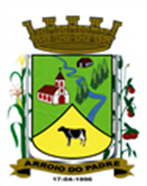 ESTADO DO RIO GRANDE DO SULPREFEITURA DE ARROIO DO PADREGABINETE DO PREFEITOLEI Nº 2.645 DE 02 DE ABRIL DE 2024.Inclui nova Ação no Plano Plurianual 2022/2025, Lei de Diretrizes Orçamentárias de 2024, e autoriza o Município a realizar abertura de Crédito Adicional Especial no Orçamento de 2024.O Prefeito Municipal de Arroio do Padre, RS, Sr. Rui Carlos Peter, faz saber que a Câmara de Vereadores aprovou e eu sanciono e promulgo a seguinte Lei.                                                                                       Art. 1º Fica alterado o “Anexo I – Programas”, da Lei Municipal N° 2.272, de 13 de julho de 2021, que institui o Plano Plurianual 2022/2025, com a inclusão da seguinte ação:Art. 2º Fica alterado o “Anexo III – Metas e Prioridades”, da Lei Municipal nº 2.553, de 17 de outubro de 2023, que dispõe sobre as Diretrizes Orçamentárias para o exercício de 2024, com a inclusão da seguinte ação:Art. 3º Fica autorizado o Município de Arroio do Padre, Poder Executivo, a realizar abertura de Crédito Adicional Especial no Orçamento do Município para o exercício de 2024, no seguinte programa de trabalho e respectivas categorias econômicas e conforme a quantia indicada:02 – Gabinete do Prefeito01 – Manutenção das Atividades do Gabinete04 – Administração122 – Administração Geral0201 – Gestão Administrativa Central1.210 - Aquisição de Veículo4.4.90.52.00.00.00 – Equipamentos e Material Permanente. R$ 170.000,00 (cento e setenta mil reais)Fonte de Recurso: 2.501.0000 – Outros Recursos não VinculadosArt. 4º Servirão de cobertura para o Crédito Adicional Especial de que trata o Art. 3° desta Lei, recursos financeiros provenientes do superávit financeiro verificado no exercício de 2023, na Fonte de Recurso: 2.501.0000 – Outros Recursos não Vinculados, no valor de R$ 170.000,00 (cento e setenta mil reais).Art. 5º Esta Lei entra em vigor na data de sua publicação.Arroio do Padre, 03 de abril de 2024.__________________________Rui Carlos PeterPrefeito Municipal PROGRAMA: PROGRAMA:0201- Gestão Administrativa Central0201- Gestão Administrativa Central0201- Gestão Administrativa Central0201- Gestão Administrativa Central0201- Gestão Administrativa Central0201- Gestão Administrativa Central0201- Gestão Administrativa Central0201- Gestão Administrativa CentralOBJETIVO:OBJETIVO:Garantir o funcionamento das atividades de apoio administrativo dos órgãos da administração municipal; Garantir melhor qualidade ao gasto público otimizando as tarefas executadas pelo aparato de apoio administrativo municipal; Coordenar o melhoramento e a ampliação dos serviços públicos, praticar o princípio da transparência, envolver a sociedade nas decisões administrativas e controlar a execução das ações planejadas.Garantir o funcionamento das atividades de apoio administrativo dos órgãos da administração municipal; Garantir melhor qualidade ao gasto público otimizando as tarefas executadas pelo aparato de apoio administrativo municipal; Coordenar o melhoramento e a ampliação dos serviços públicos, praticar o princípio da transparência, envolver a sociedade nas decisões administrativas e controlar a execução das ações planejadas.Garantir o funcionamento das atividades de apoio administrativo dos órgãos da administração municipal; Garantir melhor qualidade ao gasto público otimizando as tarefas executadas pelo aparato de apoio administrativo municipal; Coordenar o melhoramento e a ampliação dos serviços públicos, praticar o princípio da transparência, envolver a sociedade nas decisões administrativas e controlar a execução das ações planejadas.Garantir o funcionamento das atividades de apoio administrativo dos órgãos da administração municipal; Garantir melhor qualidade ao gasto público otimizando as tarefas executadas pelo aparato de apoio administrativo municipal; Coordenar o melhoramento e a ampliação dos serviços públicos, praticar o princípio da transparência, envolver a sociedade nas decisões administrativas e controlar a execução das ações planejadas.Garantir o funcionamento das atividades de apoio administrativo dos órgãos da administração municipal; Garantir melhor qualidade ao gasto público otimizando as tarefas executadas pelo aparato de apoio administrativo municipal; Coordenar o melhoramento e a ampliação dos serviços públicos, praticar o princípio da transparência, envolver a sociedade nas decisões administrativas e controlar a execução das ações planejadas.Garantir o funcionamento das atividades de apoio administrativo dos órgãos da administração municipal; Garantir melhor qualidade ao gasto público otimizando as tarefas executadas pelo aparato de apoio administrativo municipal; Coordenar o melhoramento e a ampliação dos serviços públicos, praticar o princípio da transparência, envolver a sociedade nas decisões administrativas e controlar a execução das ações planejadas.Garantir o funcionamento das atividades de apoio administrativo dos órgãos da administração municipal; Garantir melhor qualidade ao gasto público otimizando as tarefas executadas pelo aparato de apoio administrativo municipal; Coordenar o melhoramento e a ampliação dos serviços públicos, praticar o princípio da transparência, envolver a sociedade nas decisões administrativas e controlar a execução das ações planejadas.Garantir o funcionamento das atividades de apoio administrativo dos órgãos da administração municipal; Garantir melhor qualidade ao gasto público otimizando as tarefas executadas pelo aparato de apoio administrativo municipal; Coordenar o melhoramento e a ampliação dos serviços públicos, praticar o princípio da transparência, envolver a sociedade nas decisões administrativas e controlar a execução das ações planejadas.Garantir o funcionamento das atividades de apoio administrativo dos órgãos da administração municipal; Garantir melhor qualidade ao gasto público otimizando as tarefas executadas pelo aparato de apoio administrativo municipal; Coordenar o melhoramento e a ampliação dos serviços públicos, praticar o princípio da transparência, envolver a sociedade nas decisões administrativas e controlar a execução das ações planejadas.Garantir o funcionamento das atividades de apoio administrativo dos órgãos da administração municipal; Garantir melhor qualidade ao gasto público otimizando as tarefas executadas pelo aparato de apoio administrativo municipal; Coordenar o melhoramento e a ampliação dos serviços públicos, praticar o princípio da transparência, envolver a sociedade nas decisões administrativas e controlar a execução das ações planejadas.Garantir o funcionamento das atividades de apoio administrativo dos órgãos da administração municipal; Garantir melhor qualidade ao gasto público otimizando as tarefas executadas pelo aparato de apoio administrativo municipal; Coordenar o melhoramento e a ampliação dos serviços públicos, praticar o princípio da transparência, envolver a sociedade nas decisões administrativas e controlar a execução das ações planejadas.Garantir o funcionamento das atividades de apoio administrativo dos órgãos da administração municipal; Garantir melhor qualidade ao gasto público otimizando as tarefas executadas pelo aparato de apoio administrativo municipal; Coordenar o melhoramento e a ampliação dos serviços públicos, praticar o princípio da transparência, envolver a sociedade nas decisões administrativas e controlar a execução das ações planejadas.Garantir o funcionamento das atividades de apoio administrativo dos órgãos da administração municipal; Garantir melhor qualidade ao gasto público otimizando as tarefas executadas pelo aparato de apoio administrativo municipal; Coordenar o melhoramento e a ampliação dos serviços públicos, praticar o princípio da transparência, envolver a sociedade nas decisões administrativas e controlar a execução das ações planejadas.Garantir o funcionamento das atividades de apoio administrativo dos órgãos da administração municipal; Garantir melhor qualidade ao gasto público otimizando as tarefas executadas pelo aparato de apoio administrativo municipal; Coordenar o melhoramento e a ampliação dos serviços públicos, praticar o princípio da transparência, envolver a sociedade nas decisões administrativas e controlar a execução das ações planejadas.Garantir o funcionamento das atividades de apoio administrativo dos órgãos da administração municipal; Garantir melhor qualidade ao gasto público otimizando as tarefas executadas pelo aparato de apoio administrativo municipal; Coordenar o melhoramento e a ampliação dos serviços públicos, praticar o princípio da transparência, envolver a sociedade nas decisões administrativas e controlar a execução das ações planejadas.Garantir o funcionamento das atividades de apoio administrativo dos órgãos da administração municipal; Garantir melhor qualidade ao gasto público otimizando as tarefas executadas pelo aparato de apoio administrativo municipal; Coordenar o melhoramento e a ampliação dos serviços públicos, praticar o princípio da transparência, envolver a sociedade nas decisões administrativas e controlar a execução das ações planejadas.TIPOAÇÕES / PRODUTOS / FUNÇÃO / SUBFUNÇÃOAÇÕES / PRODUTOS / FUNÇÃO / SUBFUNÇÃOUnidade de MedidaANOS2.0222.0232.0242.025TOTALTIPOAÇÕES / PRODUTOS / FUNÇÃO / SUBFUNÇÃOAÇÕES / PRODUTOS / FUNÇÃO / SUBFUNÇÃOUnidade de MedidaANOS2.0222.0232.0242.025TOTALPAção:1.210 - Aquisição de VeículoUnid.Meta Física11Produto:Veículo AdquiridoValor170.000170.000Função:04- AdministraçãoSubfunção:122 - Administração Geral(*) Tipo:  P – Projeto       A - Atividade OE – Operação Especial      NO – Não-orçamentária            (*) Tipo:  P – Projeto       A - Atividade OE – Operação Especial      NO – Não-orçamentária            (*) Tipo:  P – Projeto       A - Atividade OE – Operação Especial      NO – Não-orçamentária            (*) Tipo:  P – Projeto       A - Atividade OE – Operação Especial      NO – Não-orçamentária            (*) Tipo:  P – Projeto       A - Atividade OE – Operação Especial      NO – Não-orçamentária            (*) Tipo:  P – Projeto       A - Atividade OE – Operação Especial      NO – Não-orçamentária            (*) Tipo:  P – Projeto       A - Atividade OE – Operação Especial      NO – Não-orçamentária            (*) Tipo:  P – Projeto       A - Atividade OE – Operação Especial      NO – Não-orçamentária            (*) Tipo:  P – Projeto       A - Atividade OE – Operação Especial      NO – Não-orçamentária            (*) Tipo:  P – Projeto       A - Atividade OE – Operação Especial      NO – Não-orçamentária            PROGRAMA:0201- Gestão Administrativa Central0201- Gestão Administrativa Central0201- Gestão Administrativa Central0201- Gestão Administrativa CentralOBJETIVO:Garantir o funcionamento das atividades de apoio administrativo dos órgãos da administração municipal; Garantir melhor qualidade ao gasto público otimizando as tarefas executadas pelo aparato de apoio administrativo municipal; Coordenar o melhoramento e a ampliação dos serviços públicos, praticar o princípio da transparência, envolver a sociedade nas decisões administrativas e controlar a execução das ações planejadas.Garantir o funcionamento das atividades de apoio administrativo dos órgãos da administração municipal; Garantir melhor qualidade ao gasto público otimizando as tarefas executadas pelo aparato de apoio administrativo municipal; Coordenar o melhoramento e a ampliação dos serviços públicos, praticar o princípio da transparência, envolver a sociedade nas decisões administrativas e controlar a execução das ações planejadas.Garantir o funcionamento das atividades de apoio administrativo dos órgãos da administração municipal; Garantir melhor qualidade ao gasto público otimizando as tarefas executadas pelo aparato de apoio administrativo municipal; Coordenar o melhoramento e a ampliação dos serviços públicos, praticar o princípio da transparência, envolver a sociedade nas decisões administrativas e controlar a execução das ações planejadas.Garantir o funcionamento das atividades de apoio administrativo dos órgãos da administração municipal; Garantir melhor qualidade ao gasto público otimizando as tarefas executadas pelo aparato de apoio administrativo municipal; Coordenar o melhoramento e a ampliação dos serviços públicos, praticar o princípio da transparência, envolver a sociedade nas decisões administrativas e controlar a execução das ações planejadas.TIPO (*)AçãoUnidade de MedidaTIPO (*)Unidade de Medida2024TIPO (*)ProdutoUnidade de MedidaP1.210 - Aquisição de VeículoUnid.Meta Física1PVeículo AdquiridoUnid.ValorR$ 170.000